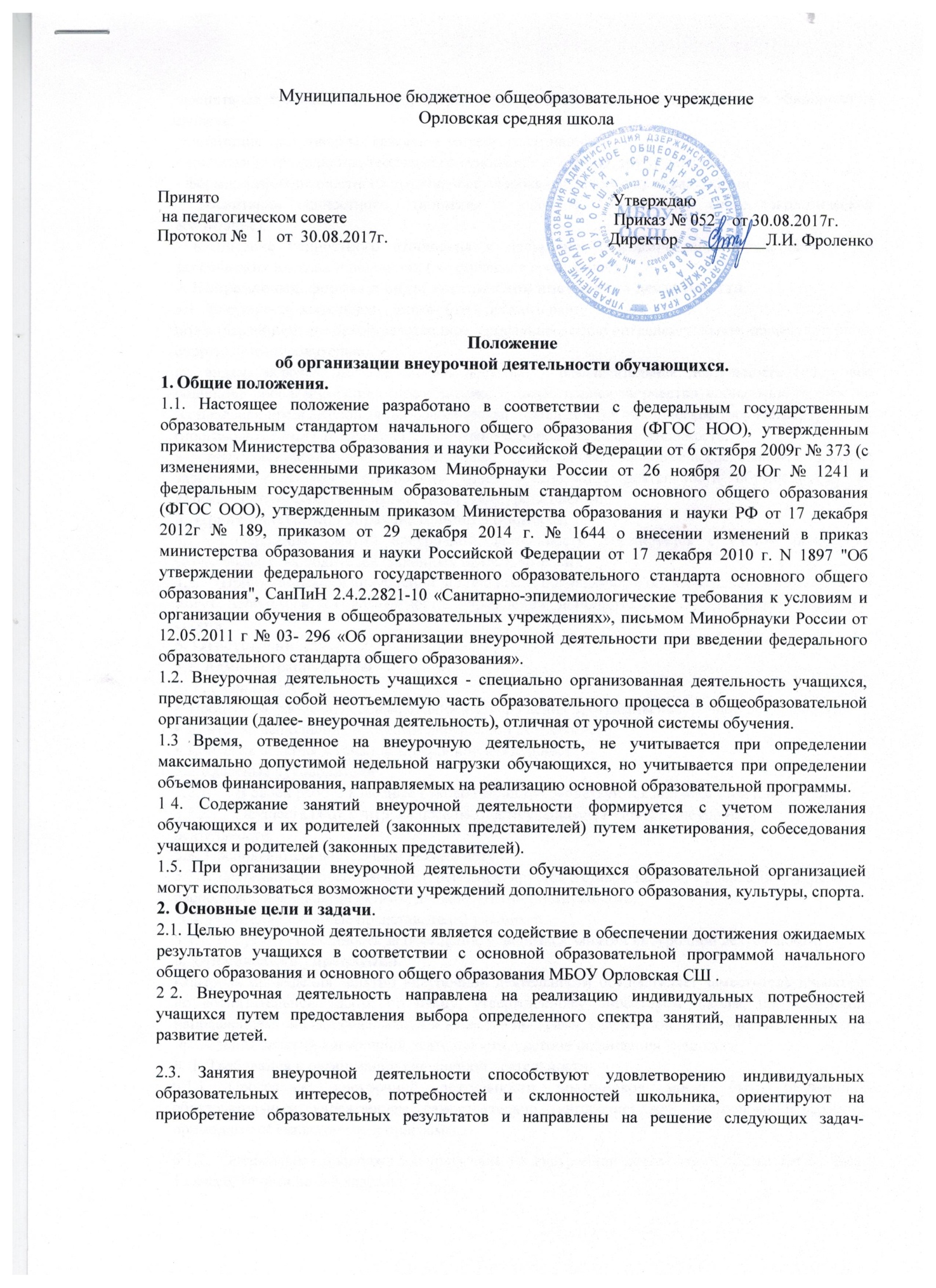   -воспитание гражданственности, патриотизма, уважения к правам, свободам и обязанностям человека;-воспитание нравственных качеств и этического сознания;воспитание трудолюбия, творческого отношения к учению, труду, жизни.формирование ценностного отношения к здоровью и здоровому образу жизни. - воспитание ценностного отношения к природе, окружающей среде (экологическое воспитание).воспитание ценностного отношения к прекрасному, формирование представлений об эстетических идеалах и ценностях (эстетическое воспитание).Направления, формы и виды организации внеурочной деятельности.Внеурочная деятельность может быть организована:по направлениям: духовно-нравственное, социальное, обще интеллектуальное, общекультурное, спортивно-оздоровительное;по видам: игровая, познавательная, досугово - развлекательная деятельность (досуговое общение), проблемно-ценностное общение; художественное творчество, социальное творчество (социальная преобразующая добровольческая деятельность); техническое творчество, трудовая (производственная) деятельность, спортивно-оздоровительная деятельность; в формах: экскурсии, олимпиады, конкурсы, соревнования, поисковые исследования, проектные задачи и проектная деятельность через организацию деятельности обучающегося во взаимодействии со сверстниками, педагогами, родителями.Права участников образовательного процесса. Содержание занятий внеурочной деятельности формируется с учетом пожеланий обучающихся и их родителей (законных представителей).При организации внеурочной деятельности обучающихся образовательным учреждением могут использоваться возможности учреждений дополнительного образования, культуры, спорта.Ответственность.5.1. Администрация школы 5.1.1 ОрганизуетПроцесс разработки, рецензирования и утверждения программы внеурочной деятельности,Контроль выполнения программ внеурочной деятельности,Контроль ведения журналов внеурочной деятельностиКлассные руководителиВ своей работе классные руководители руководствуются должностной инструкцией.Осуществляют контроль посещаемости учащимися занятий внеурочнойдеятельности. Преподаватели внеурочной деятельности5.3.1. Деятельность преподавателей регламентируется Уставом школы, Правилами внутреннего распорядка, локальными актами, должностными инструкциями. 5.4. Родители (законные представители) учащихся.5.4.1. Несут ответственность за посещение учащимися занятий внеурочной деятельности.Организация управления.Контроль проведения занятий внеурочной деятельности осуществляет заместитель директора по воспитательной работе по плану, утвержденному директором школы, по следующим направлениям: оценка содержания и качества программ внеурочной деятельности, организация проведения занятий внеурочной деятельности, система оценивания учащихся.6. 1. Требования к организации внеурочной деятельности.Программы внеурочной деятельности школьников могут быть разработаны образовательным учреждением самостоятельно (авторские) или на основе переработки примерных образовательных программ.Оптимальная продолжительность занятий внеурочной деятельности составляет 33 часа в 1 классе, 34 часа во 2-9 классах.6.1.3. Программное обеспечение внеурочной деятельности опирается на социальный заказ, имеющиеся возможности МБОУ Орловская СШ и особенности образовательного процесса с целью максимального удовлетворения потребностей учащихся во внеурочной деятельности, ее дифференциации и индивидуализации. 6.1.4. Примерные результаты служат ориентировочной основой для проведения мониторинговых исследований, составления портфолио достижений школьника в целях определения эффективности воспитательной деятельности.6.1.5. Программа должна соответствовать нормативно-правовым требованиям к внеурочной деятельности, в том числе утвержденным СанПиН.6.1.6. Выбор форм внеурочной деятельности должен опираться на гарантию достижения результата определенного уровня; при разработке программы необходимо выстраивать логику перехода от результатов одного уровня к результатам другого. 6.2. Типы образовательных программ внеурочной деятельностиВ определении содержания программ школа руководствуется педагогической целесообразностью и ориентируется на запросы и потребности учащихся, их родителей (законных представителей) и возможности школы и учреждений дополнительного образования.Тематические образовательные программы направлены на получение воспитательных результатов в определенном проблемном поле и используют при этом возможности различных видов внеурочной деятельности.Образовательные программы по конкретным видам внеурочной деятельности - игровая, познавательная, спортивно-оздоровительная и др.6.3 Классификация результатов внеурочной деятельности:Первый уровень результатов - приобретение школьником социальных знаний (об общественных нормах, устройстве общества, о социально одобряемых и неодобряемых формах поведения в обществе и т.п.). первичного понимания социальной реальности и повседневной жизни.Второй уровень результатов - получение школьником опыта переживания и позитивного отношения к базовым ценностям общества (человек, семья, Отечество, природа, мир, знания, труд, культура), ценностного отношения к социальным реальностям в целом.Третий уровень результатов - получение школьником опыта самостоятельного общественного действия в открытом социуме, за пределами дружественной среды школы, где не обязательно положительный настрой.6.5.Оценка качества и утверждения программы внеурочной деятельности6.5.1. Использование программ внеурочной деятельности предполагает проведениеследующих процедур:согласование программ на школьных методических объединениях, педагогических советах,рассмотрение программы внеурочной деятельности на методическом совете школы,утверждение директором школы,внешнее рецензирование, если программа авторская 6.6. Требования к структуре программы6.6.1 Программа внеурочной деятельности включает в себя следующие обязательныеразделы  Титульный лист.Пояснительную записку.Содержание курса с указанием форм организации и видов деятельности. Результаты освоения курса. Тематическое планирование. 7. Этапы организация внеурочной деятельностиЧередование учебной и внеурочной деятельности в рамках реализации основной образовательной программы начального общего и основного общего образования определяет общеобразовательное учреждение.Учащиеся, их родители (законные представители) участвуют в выборе направлений и форм внеурочной деятельности.7.3 Набор направлений программ внеурочной деятельности для класса или параллели определяется в конце учебного года.7.4. Предварительный выбор предметов учащимися производится во втором полугодии на основе анкетирования.7.5 Повторное анкетирование проводится в начале учебного года.7.6. Для учащихся 1 классов набор модулей программы внеурочной деятельности предлагается на родительском собрании в мае.8. Делопроизводство8.1.Фиксирование проведенных занятий внеурочной деятельности, их содержания, посещаемости обучающихся производится в специальном журнале по внеурочной деятельности.8.2. Журнал является документом, поэтому при его заполнении необходимо соблюдать правила оформления классных журналов.